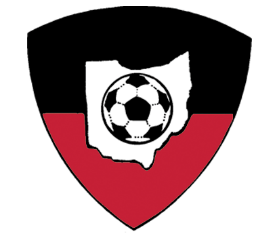 GRANTS REPORT ON USE OF FUNDS SOASA United States Adult Soccer Association Name _______________________________________________ Organization _________________________________________ Date _____________________________ Original Grant Amount $_________________________ Our organization _________________________________________ received a grant from  SOASA on _________________________ in the amount of $_______________________. The funds were utilized as follows: (i.e. registration of players (30), referee fees, etc.)  Receipts must be attached. If funds were used for player registration, players’ information must be attached on a separate form (attached). _________________________________________________  	______________________ Signature 	 	 	 	 	 	 	 	Date Used for: 	 	 	 	 	 	 Amount: __________________________________________  $_____________________ __________________________________________  $_____________________ __________________________________________  $_____________________ __________________________________________  $_____________________ __________________________________________  $_____________________  	 	 	 	 	 	Balance $_____________________ 